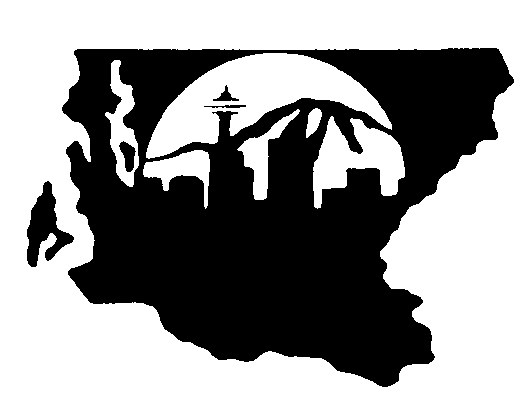 SEA-KING DISTRICT 2EXECUTIVE BOARD MEETINGMonday, November 6, 2017Board Members Present: Bob Stewart, Doug Blair, Pat McCarthy, Wes Newton, Ernest Policarpio, Cathy Schick, John Appelgate for Pat Bangasser, Jamie Sluys, Eric McCurdy, Derek Tucci, Lori Oviatt,Tom & Marilyn – District Directors

Board Members Absent:  Joe Thompson, Brenden Rajah, Jeremy ThielbahrIntroduction of Guests:  Sam Jackson
Approval of Monday, October 9, 2017 Executive Board Minutes.  M/S/P.
Financial Report:	Checking:	$ 22,971.59
			Savings:	$ 26,505.90Approval of Vouchers: Vouchers #20146 through #20180 for a total of $ 10,763.13
Motion to accept the financial report including the vouchers. M /S /P.  
WIAA Executive Board Report:   Pat McCarthy, Eric McCurdy.  No report.  The board meets this weekend.Sea-King District 2 Executive Board:  Cathy Schick
Fall Eligibility – Sam Jackson, Sea-King Eligibility Chair.  Sam reported the following:35 hearings this fall, 22 granted, 13 appealed15 granted without a hearing this fall3 Eligibility hearings as required by sanctions for Bellevue High transfers37 people are trained for the eligibility hearings.  Our Diversity includes 11 females, 
8 African Americans, 1 Asian, 1 Hispanic in the group.  We are working hard to make sure our committees are diverse and representative of the community.Thank you to all who serve on the committees.
Violations – M/S/P to approve the actions taken by schools and leagues.Player Ejections - 6Coach Ejection - 1Ineligible Players - 6Coaches Training – 2
League Reports Metro – The league has four WIAA Academic Champions this fall. Spent most of their day on the C team Basketball schedule.Kingco – Redmond has appealed to move back up to 4A for the next two year cycle. The league approved the move.  It would move the league to 10 4A schools and 5 3A schools as well as the two 2A schools.Emerald City – Doug reported that Annie Wright is exploring moving to District 3.SeaTac 2B/1B – The league has been asked to allow several District 3 schools that have middle school programs to join them for participation and contests. They are investigating the arrangement to provide better competition.Middle School – Northshore is working on implementing the athletic program.  They are adding basketball this year.  All sports are splitting 7th and 8th graders from the 6th graders.  Right now they are looking to find officials for their 6th grade basketball.
School Director Report – Lori OviattTomorrow is Election Day.Lori and Mike Colbrese are presenting at the School Director’s conference on the WIAA and related roles for IAC Members.
Official’s Corner: Joe ThompsonMembership Requirements for District - Tabled until Leagues have opportunity to discuss
Review Fall Tournament/Play-Off Status
Winter District Tournament Dates, Sites & Managers.  Please send Tom data on your winter tournaments – dates, times, brackets
Submit Amendments for Spring Rep. Assembly.  The deadline is mid-January
Leagues Report A.D. of Year NomineesSeaTac – Mark Thompson, Quilcene HSEmerald City – No nominee at this timeMetro League – Ernest Policarpio, Chief Sealth HSKingco League – Jeff Lowell, Bellevue School District
 WSSAAA Delegate.  We have two representatives at the moment with Lacey London and John Appelgate.  Tim Bursey, Jo Ito, Rebecca Moe, and John Wiley put their names in the hat.  Lacey and John interviewed the candidates.  The board approved Rebecca Moe.
District 2 Executive Director Report: Tom & Marilyn DoyleCorrespondence – Tom reported that we had applications from Cedar Park Christian and King’s.Sea-King Website – www.wiaadistrict2.comThe Executive Board meeting was adjourned at 5:30 PM.
Next meeting on Monday, January 8, 2018 at 3:30 PMWinter Eligibility Committee ReportSpring District Tournaments Dates, Sites & ManagersElection of Sea-King Athletic Director of the Year